Publicado en México el 05/03/2024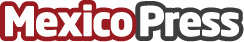 La igualdad de género puede aumentar el PIB y beneficiar a las empresas por De la Paz, Costemalle DFKEl papel de la mujer en el mundo empresarial ha experimentado una transformación significativa. Se ha demostrado que las empresas que reconocen y aprovechan contar con mujeres en cargos directivos tienen beneficios Datos de contacto:Alejandra Pérez De la Paz Costemalle DFK5519594802Nota de prensa publicada en: https://www.mexicopress.com.mx/la-igualdad-de-genero-puede-aumentar-el-pib-y Categorías: Nacional Educación Solidaridad y cooperación Ciudad de México Actualidad Empresarial http://www.mexicopress.com.mx